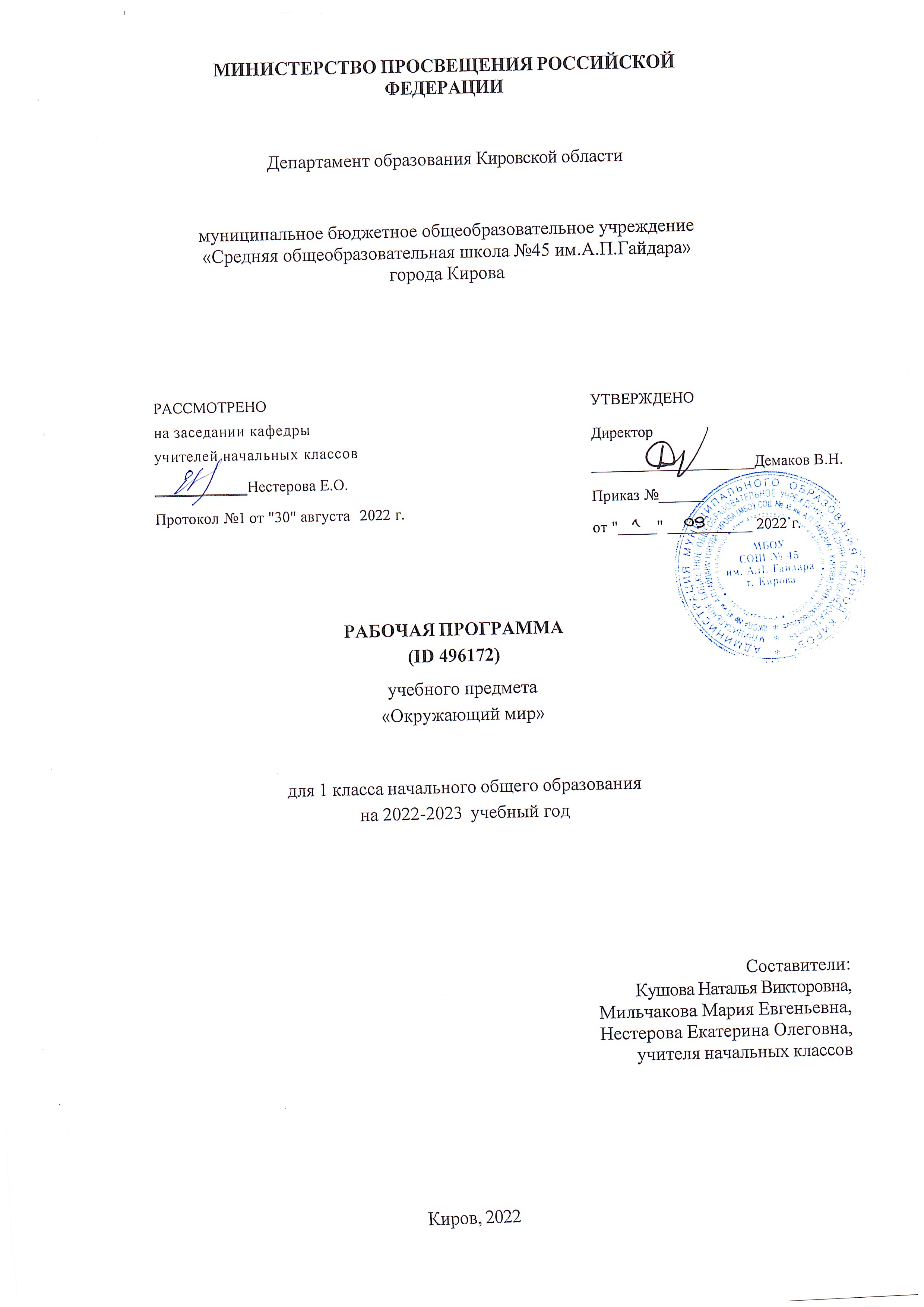 ПОЯСНИТЕЛЬНАЯ ЗАПИСКАПрограмма по учебному предмету «Окружающий мир» (предметная область «Обществознание и естествознание» («Окружающий мир») включает: пояснительную записку, содержание обучения, планируемые результаты освоения программы учебного предмета, тематическое планирование.Пояснительная записка отражает общие цели и задачи изучения предмета, характеристику психологических предпосылок к его изучению младшими школьниками; место в структуре учебного плана, а также подходы к отбору содержания, планируемым результатам и тематическому 
планированию.Содержание обучения раскрывает содержательные линии для обязательного изучения в 1 классе начальной школы. Содержание обучения в 1 классе завершатся перечнем универсальных учебных действий (УУД) — познавательных, коммуникативных и регулятивных, которые возможно формировать средствами  учебного  предмета  «Окружающий  мир» с   учётом   возрастных особенностей   младших   школьников. В первом классе предлагается пропедевтический уровень формирования УУД, поскольку становление универсальности действий на этом этапе обучения только начинается. С учётом того, что выполнение правил совместной деятельности строится на интеграции регулятивных (определенные волевые усилия, саморегуляция, самоконтроль, проявление терпения и доброжелательности при налаживании отношений) и коммуникативных (способность вербальными средствами устанавливать взаимоотношения) универсальных учебных действий, их перечень дан в специальном разделе — «Совместная деятельность».Планируемые результаты включают личностные, метапредметные результаты за период обучения, а также предметные достижения младшего школьника за первый год обучения в начальной школе. В тематическом планировании описывается программное содержание по всем разделам содержания обучения 1 класса, а также раскрываются методы и формы организации обучения и характеристика деятельностей, которые целесообразно использовать при изучении той или иной программной темы. 	Представлены также способы организации дифференцированного обучения.Рабочая программа по предмету «Окружающий мир» на уровне 1 класса начального общего образования составлена на основе требований к результатам освоения основной образовательной программы начального общего образования, представленных в Федеральном государственном образовательном стандарте начального общего образования, Примерной программы воспитания, а также с учётом историко-культурного  стандарта.Изучение предмета «Окружающий мир», интегрирующего знания о природе, предметном мире, обществе и взаимодействии людей в нём, соответствует потребностям и интересам детей младшего школьного возраста и направлено на достижение следующих целей:—  формирование целостного взгляда на мир, осознание места в нём человека на основе целостного взгляда на окружающий мир (природную и социальную среду обитания); освоение естественнонаучных, обществоведческих, нравственно этических понятий, представленных в содержании данного учебного предмета; —  развитие умений и навыков  применять  полученные  знания в реальной  учебной  и жизненной  практике,  связанной  как с поисково-исследовательской деятельностью (наблюдения, опыты, трудовая деятельность), так и с творческим использованием приобретённых знаний в речевой, изобразительной, художественной деятельности; —  духовно-нравственное развитие и воспитание личности гражданина России, понимание своей принадлежности к Российскому государству, определённому этносу; проявление уважения к истории, культуре, традициям народов РФ; освоение младшими школьниками мирового культурного опыта по созданию общечеловеческих ценностей, законов и правил построения взаимоотношений в социуме; обогащение духовного богатства обучающихся; —  развитие способности ребёнка к социализации на основе принятия гуманистических норм жизни, приобретение опыта эмоционально-положительного отношения к природе в соответствии с экологическими нормами поведения; становление навыков повседневного проявления культуры общения, гуманного отношения к людям, уважительного отношения к их взглядам, мнению и индивидуальностиЦентральной идеей конструирования содержания и планируемых результатов обучения является раскрытие роли человека в природе и обществе, ознакомление с правилами поведения в среде обитания и освоение общечеловеческих ценностей взаимодействия в системах «Человек и природа», «Человек и общество», «Человек и другие люди», «Человек и познание». Важнейшей составляющей всех указанных систем является содержание, усвоение которого гарантирует формирование у обучающихся навыков здорового и безопасного образа жизни на основе развивающейся способности предвидеть результаты своих поступков и оценки возникшей ситуации.  Отбор содержания курса «Окружающий мир» осуществлён на основе следующих ведущих идей:—  раскрытие роли человека в природе и обществе; —  освоение общечеловеческих ценностей взаимодействия в системах «Человек и природа», «Человек и общество», «Человек и другие люди», «Человек и его самость», «Человек и познание».	Общее число часов, отведённых на изучение курса «Окружающий мир» в 1 классе составляет 66 часов (два часа в неделю).СОДЕРЖАНИЕ УЧЕБНОГО ПРЕДМЕТА Человек и общество 	Школа. Школьные традиции и праздники. Адрес школы. Классный, школьный коллектив. Друзья, взаимоотношения между ними; ценность дружбы, согласия, взаимной помощи. Совместная 
деятельность с одноклассниками — учёба, игры, отдых. Рабочее место школьника: удобное 
размещение учебных материалов и учебного оборудования; поза; освещение рабочего места. Правила безопасной работы на учебном месте. Режим труда и отдыха.	Семья.  Моя семья в прошлом и настоящем.  Имена и фамилии членов семьи, их профессии. Взаимоотношения и взаимопомощь в семье.  Совместный труд и отдых.  Домашний адрес.Россия — наша Родина. Москва — столица России. Символы России (герб, флаг, гимн). Народы России. Первоначальные сведения о родном крае. Название своего населённого пункта (города, села), региона. Культурные объекты родного края. Ценность и красота рукотворного  мира.    Правила поведения в социуме.Человек и природа 	Природа — среда обитания человека. Природа и предметы, созданные человеком. Природные материалы. Бережное отношение к предметам, вещам, уход за ними. Неживая и живая природа. Наблюдение за погодой своего края. Погода и термометр. Определение температуры воздуха (воды) по термометру. Сезонные изменения в природе.  Взаимосвязи между человеком и природой.  Правила нравственного и безопасного поведения в природе.Растительный мир. Растения ближайшего окружения (узнавание, называние, краткое описание). Лиственные и хвойные растения. Дикорастущие и культурные растения. Части растения (называние, краткая характеристика значения для жизни растения): корень, стебель, лист, цветок, плод, семя. Комнатные растения, правила содержания и ухода.	Мир животных Разные группы животных (звери, насекомые, птицы, рыбы и др. ). Домашние и дикие животные (различия в условиях жизни). Забота о домашних питомцах.Правила безопасной жизни Понимание необходимости соблюдения режима дня, правил здорового питания и личной гигиены. Правила безопасности в быту: пользование бытовыми электроприборами, газовыми плитами.	Дорога от дома до школы. Правила безопасного поведения пешехода (дорожные знаки, дорожная разметка, дорожные сигналы).	Безопасность в сети Интернет (электронный дневник и электронные ресурсы школы) в условиях контролируемого доступа в Интернет.Универсальные учебные действия (пропедевтический уровень) Познавательные универсальные учебные действия:—  сравнивать происходящие в природе изменения, наблюдать зависимость изменений в живой природе от состояния неживой природы; —  приводить примеры представителей разных групп животных (звери, насекомые, рыбы, птицы), называть главную особенность представителей одной группы (в пределах изученного); —  приводить примеры лиственных и хвойных растений, сравнивать их, устанавливать различия во внешнем виде.Работа с информацией:—  понимать, что информация может быть представлена в разной форме — текста, иллюстраций, видео, таблицы; —  соотносить иллюстрацию явления (объекта, предмета) с его названием.Коммуникативные универсальные учебные действия:—  в процессе учебного диалога слушать говорящего; отвечать на вопросы, дополнять ответы участников; уважительно от носиться к разным мнениям; —  воспроизводить названия своего населенного пункта, название страны, её столицы; воспроизводить наизусть слова гимна России; —  соотносить  предметы   декоративно-прикладного   искусства с принадлежностью народу РФ, описывать предмет по предложенному плану; —  описывать по предложенному плану время года, передавать в рассказе своё отношение к природным явлениям; —  сравнивать домашних и диких животных, объяснять, чем они различаются.Регулятивные универсальные учебные действия:—  сравнивать организацию своей жизни с установленными правилами здорового образа жизни (выполнение режима, двигательная активность, закаливание, безопасность использования бытовых электроприборов); —  оценивать выполнение правил безопасного поведения на дорогах и улицах другими детьми, выполнять самооценку; —  анализировать предложенные ситуации: устанавливать нарушения режима дня, организации учебной работы; нарушения правил дорожного движения, правил пользования электро и газовыми приборами.Совместная деятельность:—  соблюдать правила общения в совместной деятельности: договариваться, справедливо распределять работу, определять нарушение правил взаимоотношений, при участии учителя устранять возникающие конфликты. ПЛАНИРУЕМЫЕ ОБРАЗОВАТЕЛЬНЫЕ РЕЗУЛЬТАТЫ	Изучение предмета "Окружающий мир" в 1 классе направлено на достижение обучающимися личностных, метапредметных и предметных результатов освоения учебного предмета.ЛИЧНОСТНЫЕ РЕЗУЛЬТАТЫ	Личностные результаты изучения предмета «Окружающий мир» характеризуют готовность обучающихся руководствоваться традиционными российскими социокультурными и духовно-нравственными ценностями, принятыми в обществе правилами и нормами поведения и должны отражать приобретение первоначального опыта деятельности обучающихся, в части: 
	Гражданско-патриотического воспитания:—  становление ценностного отношения к своей Родине — России; понимание особой роли многонациональной России в современном мире; —  осознание своей этнокультурной и российской гражданской идентичности, принадлежности к российскому народу, к своей национальной общности; —  сопричастность к прошлому, настоящему и будущему своей страны и родного края; проявление интереса к истории и многонациональной культуре своей страны, уважения к своему и другим народам; —  первоначальные представления о человеке как члене общества, осознание прав и ответственности человека как члена общества.Духовно-нравственного воспитания:—  проявление культуры общения, уважительного отношения к людям, их взглядам, признанию их индивидуальности; —  принятие существующих в обществе нравственно-этических норм поведения и правил межличностных отношений, которые строятся на проявлении гуманизма, сопереживания, уважения и доброжелательности; —  применение правил совместной деятельности, проявление способности договариваться, неприятие любых форм поведения, направленных на причинение физического и морального вреда другим людям.Эстетического воспитания:—  понимание особой роли России в развитии общемировой художественной культуры, проявление уважительного отношения, восприимчивости и интереса к разным видам искусства, традициям и творчеству своего и других народов; —  использование полученных знаний в продуктивной и преобразующей деятельности, в разных видах художественной деятельности.Физического воспитания, формирования культуры здоровья и эмоционального благополучия:—  соблюдение правил организации здорового и безопасного (для себя и других людей) образа жизни; выполнение правил безопасного поведении в окружающей среде (в том числе 
информационной); —  приобретение опыта эмоционального отношения к среде обитания, бережное отношение к физическому и психическому здоровью.Трудового воспитания:—  осознание ценности трудовой деятельности в жизни человека и общества, ответственное потребление и бережное отношение к результатам труда, навыки участия в различных видах трудовой деятельности, интерес к различным профессиям.Экологического воспитания:—  осознание роли человека в природе и обществе, принятие экологических норм поведения, бережного отношения к природе, неприятие действий, приносящих ей вред.Ценности научного познания:—  ориентация в деятельности на первоначальные представления о научной картине мира; —  осознание ценности познания, проявление познавательного интереса, активности, инициативности, любознательности и самостоятельности в обогащении своих знаний, в том числе с использованием различных информационных средств.МЕТАПРЕДМЕТНЫЕ РЕЗУЛЬТАТЫПознавательныеуниверсальные учебные действия: 1)  Базовые логические действия:—  понимать целостность окружающего мира (взаимосвязь природной и социальной среды обитания), проявлять способность ориентироваться в изменяющейся действительности; —  на основе наблюдений доступных объектов окружающего мира устанавливать связи и зависимости между объектами (часть — целое; причина — следствие; изменения во времени и в пространстве); —  сравнивать объекты окружающего мира, устанавливать основания для сравнения, устанавливать аналогии; —  объединять части объекта (объекты) по определённому признаку; —  определять существенный признак для классификации, классифицировать предложенные объекты; —  находить закономерности и противоречия в рассматриваемых фактах, данных и наблюдениях на основе предложенного алгоритма; —  выявлять недостаток информации для решения учебной (практической) задачи на основе предложенного алгоритма2)  Базовые исследовательские действия:—  проводить (по предложенному и самостоятельно составленному плану или выдвинутому предположению) наблюдения, несложные опыты; проявлять интерес к экспериментам, проводимым под руководством учителя; —  определять разницу между реальным и желательным состоянием объекта (ситуации) на основе предложенных вопросов; —  формулировать с помощью учителя цель предстоящей работы, прогнозировать возможное развитие процессов, событий и последствия в аналогичных или сходных ситуациях; —  моделировать ситуации на основе изученного материала о связях в природе (живая и неживая природа, цепи питания; природные зоны), а также в социуме (лента времени; поведение и егопоследствия; коллективный труд и его результаты и др. ); —  проводить по предложенному плану опыт, несложное исследование по установлению особенностей объекта изучения и связей между объектами (часть — целое, причина —следствие); —  формулировать выводы и подкреплять их доказательствами на основе результатов проведённого наблюдения (опыта, измерения, исследования).3)  Работа с информацией:—  использовать различные источники для поиска информации, выбирать источник получения информации с учётом учебной задачи; —  согласно заданному алгоритму находить в предложенном источнике информацию, представленную в явном виде; —  распознавать достоверную и недостоверную информацию самостоятельно или на основе предложенного учителем способа её проверки; —  находить и использовать для решения учебных задач текстовую, графическую, аудиовизуальную информацию; —  читать и интерпретировать графически представленную информацию (схему, таблицу, иллюстрацию); —  соблюдать правила информационной безопасности в условиях контролируемого доступа в Интернет (с помощью учителя); —  анализировать и создавать текстовую, видео, графическую, звуковую информацию в соответствии с учебной задачей;—  фиксировать полученные результаты в текстовой форме (отчёт, выступление, высказывание) и графическом виде (рисунок, схема, диаграмма).Коммуникативные универсальные учебные действия:—  в процессе диалогов задавать вопросы, высказывать суждения, оценивать выступления участников; —  признавать возможность существования разных точек зрения; корректно и аргументированно высказывать своё мнение; приводить доказательства своей правоты; —  соблюдать правила ведения диалога и дискуссии; проявлять уважительное отношение к собеседнику; —  использовать смысловое чтение для определения темы, главной мысли текста о природе, социальной жизни, взаимоотношениях и поступках людей; —  создавать устные и письменные тексты (описание, рассуждение, повествование); —  конструировать обобщения и выводы на основе полученных результатов наблюдений и опытной работы, подкреплять их доказательствами; —  находить ошибки и восстанавливать деформированный текст об изученных объектах и явлениях природы, событиях социальной жизни; —  готовить небольшие публичные выступления с возможной презентацией (текст, рисунки, фото, плакаты и др. ) к тексту выступления.Регулятивные универсальные учебные действия: 1)  Самоорганизация:—  планировать самостоятельно или с небольшой помощью учителя действия по решению учебной задачи; —  выстраивать последовательность выбранных действий и операций.2)  Самоконтроль:—  осуществлять контроль процесса и результата своей деятельности; —  находить ошибки в своей работе и устанавливать их причины; корректировать свои действия при необходимости (с небольшой помощью учителя); —  предвидеть возможность возникновения трудностей и ошибок, предусматривать способы их предупреждения, в том числе в житейских ситуациях, опасных для здоровья и жизни.3)  Самооценка:—  объективно оценивать результаты своей деятельности, соотносить свою оценку с оценкой учителя; —  оценивать целесообразность выбранных способов действия, при необходимости корректировать их.Совместная деятельность:—  понимать значение коллективной деятельности для успешного решения учебной 
(практической) задачи; активно участвовать в формулировании краткосрочных и долгосрочных целей совместной деятельности (на основе изученного материала по окружающему миру); —  коллективно строить действия по достижению общей цели: распределять роли, договариваться, обсуждать процесс и результат совместной работы; —  проявлять готовность руководить, выполнять поручения, подчиняться; —  выполнять правила совместной деятельности: справедливо распределять и оценивать работу каждого участника; считаться с наличием разных мнений; не допускать  конфликтов, при их возникновении мирно разрешать без участия взрослого; —  ответственно выполнять свою часть работы.ПРЕДМЕТНЫЕ РЕЗУЛЬТАТЫК концу обучения в 1 классе обучающийся научится:—  называть себя и членов своей семьи по фамилии, имени, отчеству, профессии членов своей семьи, домашний адрес и адрес своей школы; проявлять уважение к семейным ценностям и традициям, соблюдать правила нравственного поведения в социуме и на природе; —  воспроизводить название своего населённого пункта, региона, страны; —  приводить примеры культурных объектов родного края, школьных традиций и праздников, традиций и ценностей своей семьи, профессий; —  различать объекты живой и неживой природы, объекты, созданные человеком, и природные материалы, части растений (корень, стебель, лист, цветок, плод, семя), группы 
животных(насекомые, рыбы, птицы, звери); —  описывать на основе опорных слов наиболее распространённые в родном крае дикорастущие и культурные растения, диких и домашних животных; сезонные явления в разные времена года; деревья, кустарники, травы; основные группы животных (насекомые, рыбы, птицы, звери); выделять их наиболее существенные признаки; —  применять правила ухода за комнатными растениями и домашними животными; —  проводить, соблюдая правила безопасного труда, несложные групповые и индивидуальные наблюдения (в том числе за сезонными изменениями в природе своей местности), измерения (в том числе вести счёт времени, измерять температуру воздуха) и опыты под руководством учителя; —  использовать для ответов на вопросы небольшие тексты о природе и обществе; —  оценивать ситуации, раскрывающие положительное и негативное отношение к природе; правила поведения в быту, в общественных местах; —  соблюдать правила безопасности на учебном месте школьника; во время наблюдений и опытов; безопасно пользоваться бытовыми электроприборами; —  соблюдать правила здорового питания и личной гигиены; —  соблюдать правила безопасного поведения пешехода; —  соблюдать правила безопасного поведения в природе; —  с помощью взрослых (учителя, родителей) пользоваться электронным дневником и электронными ресурсами школы.ТЕМАТИЧЕСКОЕ ПЛАНИРОВАНИЕ ПОУРОЧНОЕ ПЛАНИРОВАНИЕ УЧЕБНО-МЕТОДИЧЕСКОЕ ОБЕСПЕЧЕНИЕ ОБРАЗОВАТЕЛЬНОГО ПРОЦЕССА ОБЯЗАТЕЛЬНЫЕ УЧЕБНЫЕ МАТЕРИАЛЫ ДЛЯ УЧЕНИКАОкружающий мир (в 2 частях), 1 класс /Плешаков А.А., Новицкая М.Ю., Акционерное общество«Издательство «Просвещение»; 
Плешаков А. А. Окружающий мир. Рабочая тетрадь. 1 класс. В 2 частях 
МЕТОДИЧЕСКИЕ МАТЕРИАЛЫ ДЛЯ УЧИТЕЛЯПлешаков А. А., Кирпичева О. Б., Ионова М. А. и др. Окружающий мир. Методические 
рекомендации. 1 класс 
Глаголева Ю. И., Илюшин Л. С., Галактионова Т. Г. и др. Окружающий мир. Поурочные разработки.ЦИФРОВЫЕ ОБРАЗОВАТЕЛЬНЫЕ РЕСУРСЫ И РЕСУРСЫ СЕТИ ИНТЕРНЕТ"Когда учиться интересно ""Школьная жизнь" https://resh.edu.ru/subject/lesson/5958/main/104573/  Библиотека МЭШ https://uchebnik.mos.ru/catalogue ?types=atomic_objects&subject_ids=3196&logical_type_ids=54&class_level_ids=1  "Я иду в школу" https://uchi.ru/catalog/env/1-klass/lesson-5135  
https://resh.edu.ru/subject/lesson/5091/start/118888/ https://resh.edu.ru/subject/lesson/5164/start/273959/  
https://uchebnik.mos.ru/material_view/atomic_objects/9262302?menuReferrer=catalogue  "Природа и рукотворный мир" https://resh.edu.ru/subject/lesson/5625/start/154922/  https://uchi.ru/catalog/env/2-klass/lesson-11239  
https://resh.edu.ru/subject/lesson/5625/main/154926/  
"Правила вежливости" https://resh.edu.ru/subject/lesson/5963/main/157365/  
"Культура общения и театр" https://resh.edu.ru/subject/lesson/3773/main/157396/  Правила поведения в общественных местах 
https://uchebnik.mos.ru/catalogue/material_view/atomic_objects/5629358  
Урок "Что такое семья" https://resh.edu.ru/subject/lesson/3632/start/122820/  
"Особенности жизни семьи" https://resh.edu.ru/subject/lesson/3632/main/122824/   "Как путешествует письмо" https://resh.edu.ru/subject/lesson/5541/start/168831/  
"Природа и рукотворный мир" https://resh.edu.ru/subject/lesson/5625/main/154926/ Урок "Дневное и ночное небо" 
https://resh.edu.ru/subject/lesson/5127/start/105672/  
"Солнце, Луна, звезды " https://resh.edu.ru/subject/lesson/3642/start/154754/ "Космос, космическое пространство" https://resh.edu.ru/subject/lesson/6077/start/154831/  "Освоение космоса" https://resh.edu.ru/subject/lesson/6077/main/154835/  
"День космонавтики" https://uchebnik.mos.ru/material_view/atomic_objects/8963391? menuReferrer=catalogue 
"Снег и лёд" https://resh.edu.ru/subject/lesson/3919/main/97113/  "Что такое погода. Явления природы" "Термометр" https://resh.edu.ru/subject/lesson/5531/main/155081/   
"Уважение к окружающему миру" https://resh.edu.ru/subject/lesson/5539/main/122519/  "Красота природы" https://resh.edu.ru/subject/lesson/3675/start/97796/  
"Взаимодействие природы и человека" https://resh.edu.ru/subject/lesson/3675/main/97800/  "Как живут растения и животные" https://resh.edu.ru/subject/lesson/3951/main/105846/  http://plant.geoman.ru  – Все о растениях. http://forest.geoman.ru  – Лесная энциклопедия. "Дикорастущие и культурные растения" https://resh.edu.ru/subject/lesson/3708/start/223682/  Урок "Что общего у разных растений" 
https://resh.edu.ru/subject/lesson/3610/start/154046/  
"Редкие и исчезающие растения" https://resh.edu.ru/subject/lesson/5536/start/156857/  https://resh.edu.ru/subject/lesson/5536/main/156861/  
"Комнатные растения" https://resh.edu.ru/subject/lesson/3610/start/154046/  
https://uchi.ru/catalog/env/2-klass/lesson-27439  
http://sad.zeleno.ru/?out=submit&first - Энциклопедия комнатных и садовых растений.Урок "Разнообразие животного мира" https://resh.edu.ru/subject/lesson/3940/start/154258/  https://resh.edu.ru/subject/lesson/3940/main/154262/  
Урок "Насекомые" https://resh.edu.ru/subject/lesson/3940/start/154258/  
http://invertebrates.geoman.ru  – Насекомые планеты Земля.Урок "Рыбы" https://resh.edu.ru/subject/lesson/3940/start/154258/   http://www.laddition.com  – Все тайны подводного мира.http://fish.geoman.ru  - Рыбы. Урок "Птицы" https://resh.edu.ru/subject/lesson/3940/start/154258/   
http://bird.geoman.ru  – Все о птицах 
Урок "Звери" https://resh.edu.ru/subject/lesson/3940/start/154258/  
Урок "Животные холодных и жарких районов https://resh.edu.ru/subject/lesson/4001/train/106312/ Урок "Кто где живет" https://resh.edu.ru/subject/lesson/4001/main/106310/  
http://animal.geoman.ru  – Многообразный животный мир."Дикие и домашние " https://uchi.ru/catalog/env/2-klass/lesson-27056  
"Мои домашние питомцы" https://resh.edu.ru/subject/lesson/3664/start/154781/  
"Наши меньшие друзья" https://resh.edu.ru/subject/lesson/3664/main/154785/  
http://cat-gallery.narod.ru/kids - Ребятам о котятах. Для детей и родителей, которые очень любят кошек."Сохранение и укрепление здоровья" https://resh.edu.ru/subject/lesson/4002/main/119247/    "Если хочешь быть здоров" https://uchi.ru/catalog/env/2-klass/lesson-39461  
"Детям о короновирусе" https://dovosp.ru/articls/stop-koronovirus-dosug-kvest-dlja-detej-4-5-let  "Что нас окружает дома" https://resh.edu.ru/subject/lesson/4062/start/81551/  
"Откуда в наш дом приходят вода и электричество " https://resh.edu.ru/subject/lesson/3621/main/154660/  "Опасности дома и на дороге" https://resh.edu.ru/subject/lesson/4062/main/81555/   
"Виды транспорта" https://resh.edu.ru/subject/lesson/4003/start/291319/  
https://resh.edu.ru/subject/lesson/4003/main/291323/  
https://uchi.ru/catalog/env/2-klass/lesson-46397  
"Правила безопасности в транспорте" https://resh.edu.ru/subject/lesson/4003/main/291323/  
https://resh.edu.ru/subject/lesson/5542/main/154810/  
"Телефон, телевизор, Интернет" https://resh.edu.ru/subject/lesson/5624/start/289878/  
https://laste.arvutikaitse.ee/rus/html/etusivu.htm  - Сайт о безопасности в интернетеМАТЕРИАЛЬНО-ТЕХНИЧЕСКОЕ ОБЕСПЕЧЕНИЕ ОБРАЗОВАТЕЛЬНОГО ПРОЦЕССАУЧЕБНОЕ ОБОРУДОВАНИЕ 
Проектор, таблицы, плакаты, мультимедийный компьютерОБОРУДОВАНИЕ ДЛЯ ПРОВЕДЕНИЯ ЛАБОРАТОРНЫХ, ПРАКТИЧЕСКИХ РАБОТ, ДЕМОНСТРАЦИЙ 
термометр, гербарий, колбы, пробирки, фильтр, теллурий, географическая карта, глобус№п/пНаименование разделов и тем программыКол-во часовКонтр. работыПракт. работыДата 
изученияЭлектронные (цифровые) образовательные ресурсыРаздел 1. Человек и общество.Раздел 1. Человек и общество.Раздел 1. Человек и общество.Раздел 1. Человек и общество.Раздел 1. Человек и общество.Раздел 1. Человек и общество.Раздел 1. Человек и общество.1.1.Школьные традиции и 
праздники. Классный, 
школьный коллектив, 
совместная деятельность.1"Когда учиться интересно  
"Школьная жизнь" https://resh.edu.ru/subject/lesson/5958/main/104573/ 1.2.Одноклассники, 
взаимоотношения между ними; ценность дружбы, взаимной 
помощи.1https://resh.edu.ru/subject/lesson/5958/start/104569/ 1.3.Рабочее место школьника.Правила безопасной работы на учебном месте, режим труда и отдыха.1"Я иду в школу" https://uchi.ru/catalog/env/1-klass/lesson-5135 1.4.Россия Москва — столица России. Народы России.31https://resh.edu.ru/subject/lesson/5091/start/118888/ https://resh.edu.ru/subject/lesson/5164/start/273959/1.5Первоначальные сведения о родном крае. Название своего населённого пункта (города, села), региона211.6.Культурные объекты родного края. Труд людей. Ценность и красота рукотворного мира.1"Природа и рукотворный мир" 
https://resh.edu.ru/subject/lesson/5625/start/154922/  https://uchi.ru/catalog/env/2-klass/lesson-11239  https://resh.edu.ru/subject/lesson/5625/main/154926/ 1.7Правила поведения в социуме.1"Правила вежливости" https://resh.edu.ru/subject/lesson/5963/main/157365/  "Культура общения и театр" 
https://resh.edu.ru/subject/lesson/3773/main/157396/  
Правила поведения в общественных местах 
https://uchebnik.mos.ru/catalogue/material_view/atomic_objects/5629358 1.8.Моя семья в прошлом и 
настоящем. Имена и фамилии членов семьи, их профессии.11Урок "Что такое семья" https://resh.edu.ru/subject/lesson/3632/start/122820/ 1.9.Взаимоотношения и 
взаимопомощь в семье.Совместный труд и отдых.2"Особенности жизни семьи" 
https://resh.edu.ru/subject/lesson/3632/main/122824/ 1.10.Домашний адрес.11"Как путешествует письмо" 
https://resh.edu.ru/subject/lesson/5541/start/168831/ Итого по разделу144Раздел 2. Человек и природа.Раздел 2. Человек и природа.Раздел 2. Человек и природа.Раздел 2. Человек и природа.Раздел 2. Человек и природа.Раздел 2. Человек и природа.Раздел 2. Человек и природа.2.1.Природа и предметы, созданные человеком. Природные 
материалы. Бережное 
отношение к пред метам, вещам, уход за ними.31"Природа и рукотворный мир" 
https://resh.edu.ru/subject/lesson/5625/main/154926/ 2.2.Неживая и живая природа.73Урок "Дневное и ночное небо" 
https://resh.edu.ru/subject/lesson/5127/start/105672/   
"Солнце, Луна, звезды "https://resh.edu.ru/subject/lesson/3642/start/154754/     
"Космос, космическое пространство" 
https://resh.edu.ru/subject/lesson/6077/start/154831/  
"Освоение космоса" https://resh.edu.ru/subject/lesson/6077/main/154835/  "День космонавтики" 
https://uchebnik.mos.ru/material_view/atomic_objects/8963391? menuReferrer=catalogue 2.3.Погода и термометр.Наблюдение за погодой своего края. Сезонные изменения в природе.41"Снег и лёд" https://resh.edu.ru/subject/lesson/3919/main/97113/  "Что такое погода. Явления природы" "Термометр" 
https://resh.edu.ru/subject/lesson/5531/main/155081/ 2.4.Взаимосвязи между человеком и природой. Правила 
нравственного и безопасного 
поведения в природе.31"Уважение к окружающему миру" 
https://resh.edu.ru/subject/lesson/5539/main/122519/  
"Красота природы" https://resh.edu.ru/subject/lesson/3675/start/97796/  "Взаимодействие природы и человека" 
https://resh.edu.ru/subject/lesson/3675/main/97800/ 2.5.Растения ближайшего 
окружения (узнавание, 
называние, краткое  описание).31"Как живут растения и животные" 
https://resh.edu.ru/subject/lesson/3951/main/105846/  
http://plant.geoman.ru  – Все о растениях. http://forest.geoman.ru  – Лесная энциклопедия.2.6.Лиственные и хвойные 
растения. Дикорастущие и культурные растения.32"Дикорастущие и культурные растения" 
https://resh.edu.ru/subject/lesson/3708/start/223682/ 2.7.Части растения (называние, краткая характеристика 
значения для жизни 
растения): корень, стебель, лист, цветок, плод, семя.21Урок "Что общего у разных растений" 
https://resh.edu.ru/subject/lesson/3610/start/154046/  "Редкие и исчезающие растения" 
https://resh.edu.ru/subject/lesson/5536/start/156857/  https://resh.edu.ru/subject/lesson/5536/main/156861/ 2.8.Комнатные растения, правила содержания и ухода.11"Комнатные растения" https://resh.edu.ru/subject/lesson/3610/start/154046/  https://uchi.ru/catalog/env/2-klass/lesson-27439  
http://sad.zeleno.ru/?out=submit&first  - Энциклопедия комнатных и садовых растений.2.9.Разные группы животных 
(звери, насекомые, птицы, рыбы и др.).75Урок "Разнообразие животного мира" 
https://resh.edu.ru/subject/lesson/3940/start/154258/  
https://resh.edu.ru/subject/lesson/3940/main/154262/   
Урок "Насекомые" https://resh.edu.ru/subject/lesson/3940/start/154258/  http://invertebrates.geoman.ru – Насекомые планеты Земля.Урок "Рыбы" https://resh.edu.ru/subject/lesson/3940/start/154258/  http://www.laddition.com  – Все тайны подводного мира.http://fish.geoman.ru  - Рыбы. Урок "Птицы" https://resh.edu.ru/subject/lesson/3940/start/154258/  
http://bird.geoman.ru  – Все о птицах 
Урок "Звери" https://resh.edu.ru/subject/lesson/3940/start/154258/  
Урок "Животные холодных и жарких районов 
https://resh.edu.ru/subject/lesson/4001/train/106312/ Урок "Кто где живет" https://resh.edu.ru/subject/lesson/4001/main/106310/  http://animal.geoman.ru  – Многообразный животный мир.2.10.Домашние и дикие животные (различия в условиях жизни).41"Дикие и домашние " https://uchi.ru/catalog/env/2-klass/lesson-27056 2.11.Забота о домашних питомцах.312"Мои домашние питомцы" 
https://resh.edu.ru/subject/lesson/3664/start/154781/  
"Наши меньшие друзья" https://resh.edu.ru/subject/lesson/3664/main/154785/  http://cat-gallery.narod.ru/kid s - Ребятам о котятах. Для детей и родителей, которые очень любят кошек.Итого по разделу4219Раздел 3. Правила безопасной жизни.Раздел 3. Правила безопасной жизни.Раздел 3. Правила безопасной жизни.Раздел 3. Правила безопасной жизни.Раздел 3. Правила безопасной жизни.Раздел 3. Правила безопасной жизни.Раздел 3. Правила безопасной жизни.3.1.Необходимость соблюдения режима дня, правил здорового питания и личной гигиены.31"Сохранение и укрепление здоровья" 
https://resh.edu.ru/subject/lesson/4002/main/119247/  
"Если хочешь быть здоров" https://uchi.ru/catalog/env/2-klass/lesson-39461  "Детям о короновирусе" https://uchebnik.mos.ru/material_view/atomic_objects/7720105?   menuReferrer=catalogue https://dovosp.ru/articls/stop-koronovirus-dosug-kvest-dlja-detej-4-5-let 3.2.Правила безопасности в 
быту: пользование бытовыми электро приборами, газовыми плитами.21"Что нас окружает дома" https://resh.edu.ru/subject/lesson/4062/start/81551/  "Откуда в наш дом приходят вода и электричество " 
https://resh.edu.ru/subject/lesson/3621/main/154660/ 3.3.Дорога от дома до школы.Правила безопасного поведения пешехода (дорожные знаки, 
дорожная разметка, дорожные сигналы).31"Опасности дома и на дороге" 
https://resh.edu.ru/subject/lesson/4062/main/81555/  
"Виды транспорта" https://resh.edu.ru/subject/lesson/4003/start/291319/  https://resh.edu.ru/subject/lesson/4003/main/291323/  
https://uchi.ru/catalog/env/2-klass/lesson-46397  
"Правила безопасности в транспорте" 
https://resh.edu.ru/subject/lesson/4003/main/291323/  
https://resh.edu.ru/subject/lesson/5542/main/154810/ 3.4.Безопасность в сети Интернет (электронный дневник и 
электронные ресурсы школы) в условиях контролируемого 
доступа в Интернет.21"Телефон, телевизор, Интернет" 
https://resh.edu.ru/subject/lesson/5624/start/289878/  
https://laste.arvutikaitse.ee/rus/html/etusivu.htm  - Сайт о безопасности в интернетеИтого по разделу104ОБЩЕЕ КОЛИЧЕСТВО ЧАСОВ ПО ПРОГРАММЕ66327№
п/пТема урокаКоличество часовКоличество часовКоличество часовДата 
изученияВиды, 
формы 
контроля№
п/пТема урокавсего контрольные работыпрактические работыДата 
изученияВиды, 
формы 
контроля1.Школьные традиции и 
праздники. Классный, школьный коллектив, совместная 
деятельность. Экскурсия по 
школе1Устный опрос, экскурсия2.Одноклассники, 
взаимоотношения междуними; ценность дружбы, взаимной помощи. Твое настроение1Устный опрос3.Рабочее место школьника.Правила безопасной работы на учебном месте,режим труда и отдыха.1Устный опрос4.Что такое Родина? 1Устный опрос5.Россия. Народы России.11Практическая работа6.Москва - столица 
России.Устный опрос7.Первоначальные сведения о родном крае. Название своего населённого пункта(города, села), региона.1Устный опрос8.Проект «Моя малая родина»11Практическая работа9.Культурные объекты родного 
края. Труд людей. Ценность и 
красота рукотворного мира. Твои земляки - герои Отчизны 1Устный опрос10.Правила поведения в социуме.1Устный опрос11.Моя семья в прошлом и 
настоящем. Именаи фамилии членов семьи, их профессии.1Устный опрос12Взаимоотношения и 
взаимопомощь в 
семье. Совместный труд и отдых.1Устный опрос13.Проект « Моя семья"11Практическая работа14.Домашний адрес.11Устный опрос15.Природа и предметы, созданные человеком. Бережем Землю1Устный опрос16.Природные материалы.1Устный опрос17.Твоя одежда. Бережное 
отношение к предметам, вещам. Уход за вещами.1Устный опрос18.Неживая природа.1Устный опрос19.Живая природа.1Устный опрос20.Дневное и ночное небо. Солнце -ближайшая к Земле звезда. 11Практическая работа21.Луна - спутник Земли11Практическая работа22.Человек исследует космос. 12 апреля - День космонавтики1Устный опрос23.Дни недели1Устный опрос24.Времена года. Признаки времён года.1Устный опрос25.Погода и термометр.1126.Наблюдение за погодой своего края.1Устный опрос27.Сезонные изменения в природе.1Устный опрос28.Снег и лёд. 11Практическая работа29.Взаимосвязи между человеком и природой. Как меняется человек и окружающий мир1Устный опрос30.Вода в доме. 11Практическая работа31.Правила нравственного и безопасного поведения в природе.1Устный опрос32.Растения ближайшего окружения (узнавание, называние, краткое описание).1Устный опрос33.Определение названия растений по внешнему виду. 1Устный опрос34.Растения цветника. 11Практическая работа35.Лиственные и хвойные 
растения. 11Практическая работа36.Дикорастущие и культурные растения.1Устный опрос37.Жизнь растений. 11Практическая работа38.Части растения (называние, 
краткая характеристика значения для жизни растения): корень, 
стебель, лист, цветок,плод, 
семя. 11Практическая работа39.Редкие и исчезающие растения1Устный опрос40.Комнатные растения, правила содержания и ухода.11Практическая работа41.Разные группы животных. Насекомые.1Устный опрос42.Разные группы животных. Рыбы. 11Практическая работа43.Разные группы животных. Птицы. 11Практическая работа44. Зимующие и перелётные птицы. 11Практическая работа45.Разные группы животных. Звери. 11Практическая работа46.Жизнь животных.1Устный опрос47.Животный мир холодных и жарких районов. 11Практическая работа48.Домашние животные.1Устный опрос49.Дикие животные.1Устный опрос50.Различия в условиях жизни диких и домашних животных.1Устный опрос51.Животные зоопарка. Редкие и исчезающие животные 1Устный опрос52.Забота о домашних 
питомцах. 11Практическая работа53.Проект «Наши домашние питомцы»11Практическая работа54.Проект «Наши домашние питомцы»11Практическая работа55.Необходимость соблюдения режима дня, правил здорового питания и личной гигиены.1Устный опрос56.Здоровое питание. Овощи и фрукты.1Устный опрос57.Твоё здоровье. Твоё тело. Правила гигиены. 11Практическая работа58.Правила безопасности в быту: пользование бытовыми электро-приборами, газовыми 
плитами. 11Практическая работа59.Опасные предметы вокруг нас.1Устный опрос60.Дорога от дома до школы. Правила безопасного поведения пешехода (дорожные знаки, 
дорожная разметка, дорожные сигналы)1Устный опрос61.Виды транспорта. Правила безопасности в транспорте.1Устный опрос62.Как ты воспринимаешь мир1Устный опрос63.Компьютер.1Устный опрос64.Безопасность в сети Интернет (электронный дневник и электронные ресурсы школы) в условиях контролируемого доступа в Интернет.1Устный опрос65.Безопасность в сети 
Интернет (электронный дневник и электронные ресурсы школы) в условиях контролируемого доступа в Интернет.11Устный опрос66.Экскурсия по городу11ЭкскурсияОБЩЕЕ КОЛИЧЕСТВО ЧАСОВ ПО ПРОГРАММЕОБЩЕЕ КОЛИЧЕСТВО ЧАСОВ ПО ПРОГРАММЕ66026